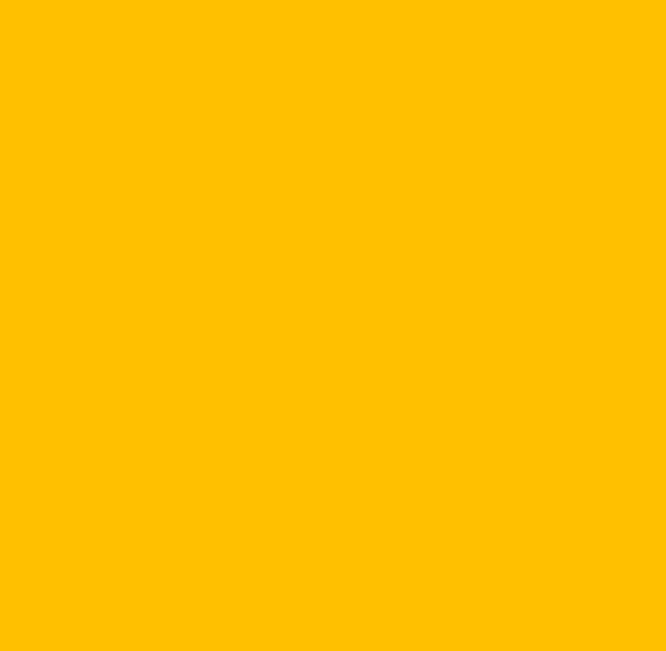 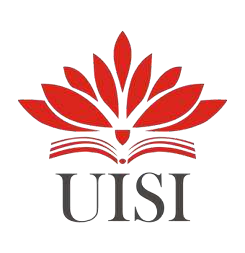 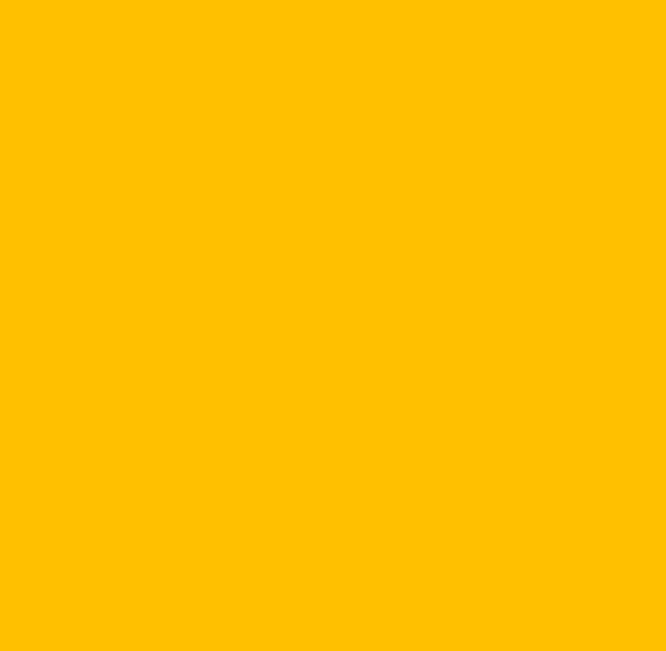 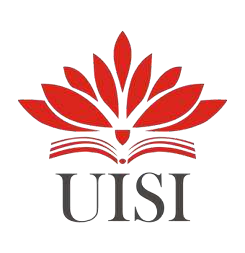 PROGRAM STUDI MANAJEMEN UNIVERSITAS INTERNASIONAL SEMEN NDONESIAGRESIK 2021LAPORAN KERJA PRAKTIKSTRATEGI UNTUK MENINGKATKAN VOLUME EKSPOR PERUSAHAAN UMUM PERHUTANI (KPH TUBAN)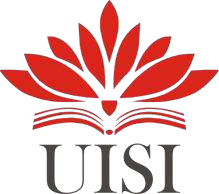 Disusun Oleh:ROFIFAH THALIA ALVIANITA	(1011810085)TANTRI PRIYANKASASTI	(1011810095)PROGRAM STUDI MANAJEMEN UNIVERSITAS INTERNASIONAL SEMEN INDONESIAGRESIK 2021LEMBAR PENGESAHANLAPORAN KERJA PRAKTIK DI PERUSAHAAN UMUM PERHUTANI(Periode : 01 Oktober 2021 s.d 31 Oktober 2021)Disusun Oleh:ROFIFAH THALIA ALVIANITA	(1011810085)TANTRI PRIYANKASASTI	(1011810095)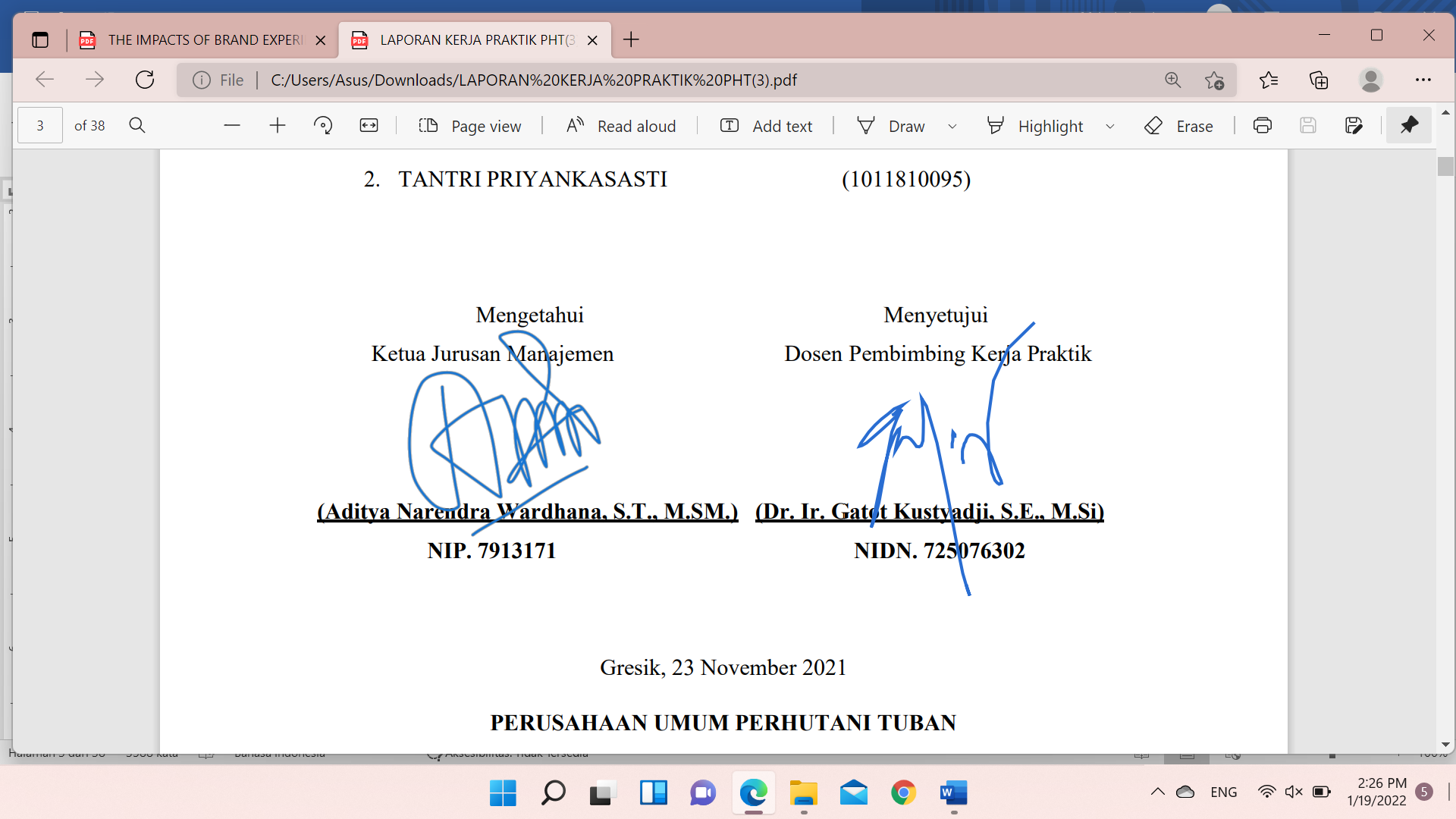 Gresik, 23 November 2021PERUSAHAAN UMUM PERHUTANI TUBAN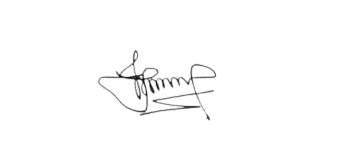 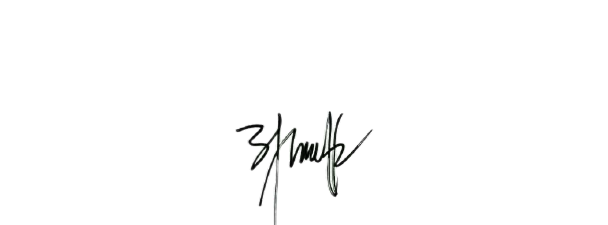 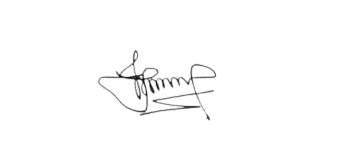 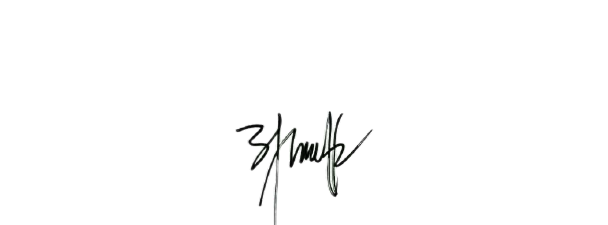 KATA PENGANTARPuji dan syukur atas kehadirat Allah SWT atas segala rahmat dan karunia-Nya, yang telah memberikan kesehatan dan kesempatan pada kami mampu menyelesaikan Laporan Kerja Praktik ini.Laporan Kerja Praktik ini berjudul Strategi Untuk Meningkatkan Volume Ekspor Perusahaan Umum Perhutani KPH Tuban. Kerja praktik ini telah kami laksanakan dengan baik di Perusahaan Umum Perhutani KPH Tuban, Jl. Gajahmada No.12A, Kebonsari, Kec. Tuban, Kabupaten Tuban, Jawa Timur. Laporan Kerja Lapangan ini merupakan tugas yang harus diselesaikan oleh Mahasiswa-Mahasiswi Jurusan Manajemen Fakultas Ekonomi Bisnis program S1 di Universitas Internasional Semen Indonesia.Tujuan utama dari kerja lapangan ini adalah untuk mengaplikasikan teori secara langsung dilapangan yang telah kami pelajari di kampus. Sesuai dengan judul laporan ini, kami hanya membahas mengenai mekanisme, prosedur dan sistem pemasaran untuk meningkatkan volume ekspor di perusahaan umum KPH Tuban serta yang berhubungan dengan hal tersebut. Dalam proses pembuatan laporan ini tak lupa kami mengucapkan rasa terimakasih kepada orang tua kami yang telah banyak memberikan dorongan semangat dari awal hingga selesainya laporan ini. Tak lupa juga kami mengucapkan terimakasih pada teman-teman di kampus yang telah memberikan dorongan moril dan material serta informasi. Juga dengan segala hormat kami ucapkan banyak terimakasih pada Bapak dan Ibu Dosen di UISI sehinggakami dapat menerapkan ilmu yang diberikan kepada kami.Atas seluruh bantuan tersebut, kami mengucapkan terimakasih juga kepada:Bapak Prof. Dr. Ing. Ir. Herman Sasongko, selaku Rektor dari Universitas Internasional Semen Indonesia.Bapak Aditya Narendra W, S.T., M.M., selaku Kepala Departemen Manajemen UISIDan selaku Dosen Pembimbing kami yang meluangkan waktu kepada penulis dalam rangka penyelesaian laporan Praktik Kerja Lapangan ini.Bapak Sulistyo Darwoko selaku ketua yang memberikan support kebutuhan kerja praktik berupa sertifikat, tandatangan dan lain sebagainya.Bapak Triyono Wahyu Nugroho selaku Pembimbing Kerja Praktik yang selalu membimbing kami dengan sabar.Para staff karyawan di KPH Tuban terimakasih telah membantu penulisan laporan PKL ini.Orang tua dan teman-teman yang senantiasa mendukung kami baik secara moril maupun materiil.Seluruh Dosen Pengajar Manajemen Fakultas Ekonomi Bisnis yang telah memberikan ilmu yang bermanfaat bagi kami.Semua pihak yang telah membantu dan memberi dukungan baik secara langsung maupun tidak langsungdalam penulisan laporan ini.Kami menyadari bahwa laporan ini masi hjauh dari kesempurnaan dengan segala kekurangannya. Untuk itu kami mengharapkan adanya kritik dan saran dari semua pihak demi kesempurnaan dari laporan kerja praktik ini. Akhir kata kami berharap, semoga laporan ini dapat bermanfaat bagi rekan-rekan mahasiswa-mahasiswi dan pembaca sekaligus demi menambah pengetahuan tentang Praktik Kerja Lapangan.Tuban, 23 November 2021Tim PenulisDAFTAR ISI......................................................................................................................................20......................................................................................................................................20BAB I PENDAHULUANLatar BelakangPendidikan memiliki peran yang sangat penting dalam membentuk keterampilan dan kecakapan seseorang untuk memasuki dunia kerja. Pendidikan yang dilakukan di perguruan tinggi masih terbatas pada pemberian teori dan praktik dalam skala kecil. Agar dapat memahami dan memcahkan setiap permasalahan yang muncul di dunia kerja, maka mahasiswa perlu melakukan kegiatan pelatihan kerja secara langsung di perusahaan / lembaga yang relevan dengan bidang ilmu yang di miliki.sehingga setelah lepas dari studi di perguruan tinggi, mahasiswa dapat memanfaatkan ilmu dan pengalaman yang telah di peroleh selama masa pendidikan dan masa pelatihan kerja untuk menerapkannya di dunia yang sebenarnya. Salah satu program yang dapat ditempuh untuk dapat mewujudkan hal tersebut adalah dengan melaksanakan praktek kerja atau magang. Kegiatan magang memberi kesempatan kepada mahasiswa untuk mengabdikan ilmu – ilmu yang diperoleh di kampus. Kegiatan magang merupakan wujud relevansi antara teori yang didapat selama di perkuliahan dengan praktik yang ditemui di dalam dunia kerja baik di perusahaan maupun lembaga. Dengan adanya magang, diharap mahasiswa dapat membentuk pola pikir yang terarah dan membangun. Selain itu bisa menjadi bekal untuk memperisapkan mahasiswa dalam menghadapi dunia kerja yang penuh persaingan. Kegiatan magang secara langsung di lapangan akan menambah pengetahuan dan menjadi bekal bagi Mahasiswa Departemen Manajemen Universitas Internasional Semen Indonesia dalam penerapan ilmu di bidang manajemen pemasaran, untuk itu kami memilih Perusahaan Umum Perhutani yang merupakan perusahaan paling tepat sebagai tujuan magang.Maka dari itu, penulis memutuskan menjalankan kegiatan kerja praktik di Perusahaan Umum Perhutani KPH Tuban dikarenakan penulis tertarik untuk mempelajari strategi pemasaran kayu pada Perusahaan Umum Perhutani KPH Tuban.Tujuan dan Manfaat Kerja PraktikTujuanMenjadi bekal dalam mempersiapkan diri sebelum terjun dalam dunia kerja sesungguhnya.Sebagai sarana untuk mengaplikasikan teori dan keterampilan praktik yang didapatkan saat perkuliahan ke dalam praktik kerja yang sesungguhnya.Mengenal dan mempelajari tentang berbagai permasalahan yang sering terjadi di lpangan kerja.Menumbuhkan dan menciptakan pola pikir kreatif dan inovatifMengetahui dengan jelas dan nyata bagaimana penerapan strategi pemasaran kayu Perusahaan Umum PerhutaniManfaatBagi MahasiswaUntuk mengaplikasikan pengetahuan teori yang sudah diperoleh di perkuliahan dengan kondisi dunia kerja.Meningkatkan	kemampuan	dan	sosialisasi	lingkungan	kierja	serta memahami suasana kerja yang sebenarnya.Menambah pengetahuan, pengalaman, dan wawasan di dunia kerja khususnya di bidang manajemen pemasaran.Menumbuhkan   sikap   profesional	dan   rasa	tanggung jawab untuk menyelesaikan tugas yang diamanahkan.Bagi PerusahaanSebaga sarana untuk mengetahui kualitas pendidikan di Universitas Internasional Semen Indonesia.Sebagai sarana untuk menjembatani hubungan antara perusahaan dengan Universitas Internasional Semen Indonesia di masa yang akan datang khususnya mengenai rekruitmen tenaga kerja.Memanfaatkan sumber daya manusia yang potensialBagi Perguruan TinggiSebagai sarana untuk menjalin hubungan baik dengan perusahaan.Mendapatkan masukan untuk mengetahui kurikulum yang tekah diterapkan sesuai dengan kebutuhan dunia kerja.Sebagai tolak ukur kesiapan mahasiswa dalam memasuki dunia kerja setelah lulus.Metodologi Pengumpulan DataMetodologi yang digunakan untuk memperoleh data dalam pelaksanaan kerja praktik melalui empat hal yaitu:Studi LiteraturStudi literatur merupakan penelitian yang dilakukan oleh peneliti dengan mengumpulkan sejumlah buku, maupun majalah yang berkaitan dengan masalah dan tujuan penelitian guna mendapatkan berbagai teori yang relevan sebagai bahan rujukan pembahasan hasil penelitian (Danial dan Warsiah, 2009).Observasi LapanganMenurut Patton, observasi adalah metode pengamatan langsung terhadap suatu objek secara akurat dan spesifik dalam pengumpulan data yang bertujuan untuk mendapatkan informasi kajian penelitian.DokumentasiDokumentasi adalah suatucara yang digunakan untuk memperoleh data dan informasi dalam bentuk buku, arsip, dokumen, tulisan angka dan gambar yang berupa laporan serta keterangan yang mendukung penelitian (Sugiyono, 2015 : 329).TriangulasiSugiyono (2018) menyatakan triangulasi dalam pengujian kredibilitas diartikan sebagai pengecekan data dari berbagai sumber dengan berbagai cara, dan berbagai waktu. Dengan demikian penulis menggabungkan berbagai teknik pengumpulan data dan sumber data yang ada dengan mensinkronisasi data yang telah didapatkan.Waktu dan Tempat Pelaksanaan Kerja PraktikLokasi	: Perum Perhutani TubanAlamat	:Jl.  Gajahmada  No.  12A  Kebonsari, Kecamatan Tuban, Kabupaten	Tuban, Jawa Timur 62317Waktu	: 1 Oktober 2021- 31 Oktober 2021Nama Unit Kerja Tempat Pelaksanaan Kerja PraktikUnit kerja :Divisi Produksi Unit PengujiDivisi Marketing Unit Tempat Penyimpanan Kayu (TPK)Sistematika PenulisanPenulisan ini disajikan dalam lima bab, masing – masing bab diuraikan sebagai berikut:BAB 1: PendahuluanBerisikan tentang Latar belakang masalah, tujuan dan mafaat kerja praktik,metodologi pengumpulan data, waktu dan tempat pelaksanaan kerja praktik, nama unit tempat pelaksanaan kerja praktik serta sistematika penulisan kerja praktik.BAB II: Profil Perusahaan Umum PerhutaniBerisikan tentang penjelasan dari sejarah dan berkembangnya Perusahaan Umum Perhutani dimulai dari visi dan misi, lokasi, struktur organisasi manajemen perusahaan, dan jenis-jenis produkBAB III: Tinjauan PustakaBerisikan teori-teori yang berkaitan tentang strategi pemasaran kayu pada Perusahaan Umum PerhutaniBAB IV: PembahasanDalam bab ini berisikan laporan dari hasil kegiatan yang dilaksanakan selama kerja praktik yaitu menguraikan tentang struktur organisasi, bagaimana proses pemasaran untuk produk kayu Perusahaan Umum Perhutani KPH Tuban yang kita kaitkan dengan divisi marketing, kegiatan dan jadwal kerja praktik.BAB V: Kesimpulan Dan SasaranPada bab ini memberikan kesimpulan dan saran terhadap permasalahan yang timbul berdasarkan pengamatan penulis selama melakukan kerja praktik di Perusahaan Umum Perhutani. Peran Perhutani sangat penting bagi kelestarian hutan serta bagi peningkatan ekonomi masyarakat. Adapun peran perhutani yakni sebagai:Regulator pada hutan lindung dan hutan produksiFasilitator pada hutan produksi dan hutan lindungBerperan dalam pembagian lahan kepada masyarakatMemberikan pengarahan dan pembinaan kepada LMDH/LKDPHBerperan dalam pemberdayaan masyarakat yang dimulai dari persemaian sampai dengan agrobisnis (wisata). Memberikan aturan di kawasan hutan produksi dan hutan lindung agar masyarakat sekitar hutan tidak semena-mena atau merusak dalam mengelolanya, selain itu Perum Perhutani juga memberikan pengarahan dan pembinaan dalam suatu forum kepada LMDH/LKDPH. Dalam pemberdayaan masyarakat disetiap kegiatannya mempunyai nilai intensif. Hal ini sangat menunjang untuk peningkatanpendapatan masyarakat serta mengurangi tingkat pengangguran.BAB IIPROFIL PERUSAHAAN UMUM PERHUTANIProfil dan Sejarah PerusahaanPerhutani adalah Badan Usaha Milik Negara berbentuk Perusahaan Umum (Perum) yang memiliki tugas dan wewenang untuk mengelola sumberdaya hutan negara di pulau Jawa dan Madura. Peran strategis Perhutani adalah mendukung sistem kelestarian lingkungan, sistem sosial budaya dan sistem perekonomian masyarakat perhutanan. Dalam mengelola perusahaan, Perhutani menghargai seluruh aturan mandatory dan voluntary guna mencapai Visi dan Misi perusahaan. Perhutani optimis akan keberhasilan masa depan pengelolaan sumberdaya hutan dan lingkungan berdasarkan kondisi hutan yang ada, kekuatan Visi yang ingin dicapai dan konsistensi penarapan standar internasional pengelolaan hutan sebagai pendukung bisnis yan (Perhutani, 2020) berkelanjutan.Tahun1865-1961: de Dienst v/h Boswezen/Jawatan Kehutanan (1865), Inrichtings Brigade/Bagian Tata Hutan (1985), Jati Bedrijf (1925), Brigade Planologi Kehutanan (1933), Departemen Pertanian (1945), Direktorat Kehutanan dan Tata Bumi (1955), Perusahaan Negara Perhutani (1961)PP Nomor 15 Tahun 1972 Perum Perhutani berstatus Badan Usaha Milik Negara (BUMN). Wilayah kerja Perum Perhutani adalah kawasan hutan Negara di Provinsi Jawa Tengah dan Jawea TimurPP Nomor 2 Tahun 1978, kawasan wilayah kerja di perluas sampai dengan kawasan hutan Negara di Provinsi Jawa Barat.PP Nomor 36 Tahun 1986 tentang Perusahaan Umum Kehutanan Negara (Perum Perhutani)PP Nomor 53 Thaun 1999 tentang Perusahaan Umum Kehutanan Negara (Perum Perhutani)PP Nomor 14 Tahun 2001, pemerintah menetapkan Perhutani sebagai BUMN dalam bentuk Perseroan Terbatas (PT)Pada tahun 2003 Mahkamah Agung membatalkan PP No 14 Tahun 2001 dan memberlakukan kembali PP No 53 Tahun 1999 yang sekaligus bermakna mengembalikan bentuk Perusahaan dati PT menjadi perum.PP Nomor 30 Tahun 2003 tentang Perum PerhutaniPP RI Nomor 71 Tahun 2010 tentang Perusahaan Umum (Perum) Kehutanan Negara.Visi dan Misi PerusahaanVisiMenjadi Perusahaan Pengelola Hutan Terkemuka di Dunia dan Bermanfaat Bagi Masyarakat.MisiMengelola sumber daya hutan secara lestari.Peduli kepada kepentingan masyarakat dan lingkungan.Mengoptimalkan bisnis kehutanan dengan prinsip Good Corporate Governance (GCG).Core Values Badan Usaha Milik Negara (BUMN) AKHLAKAMANAH memiliki makna memegang teguh kepercayaan yang diberikanKOMPETEN memiliki makna terus belajar dan mengembangkan kapabilitasHARMONIS memiliki makna saling peduli dan menghargai perbedaanLOYAL memiliki makna berdedikasi dan mengutamakan kepentingan Bangsa dan NegaraADAPTIF memiliki makna terus berinovasi dan antusias dalam menggerakkan ataupun menghadapi perubahanKOLABORATIF memiliki makna membangun kerja sama yang sinergis.Tujuan PerusahaanTujuan Perusahaan adalah turut serta membangun ekonomi nasional khususnya dalam rangka pelaksanaan program pembangunan nasional di bidang kehutanan.Lokasi Perusahaan Umum PerhutaniKantor Kantor PusatKantor Pusat Perum PerhutaniJl. TB Simantupang No. 22 RT 1 RW 8, Jati Padang, Kec. Ps, Minggu, Kota Jakarta Selatan, Daerah Khudud Ibukota Jakarta 12540Kantor KPH Tuban – Perum PerhutaniJl. Gajahmada No. 12A, Kebonsari, Kecamatan Tuban, Kabupaten Tuban, Jawa Timur 62317Struktur Organisasi KPH TubanStuktur organisasi dibentuk dengan tujuan agar dapa terlaksananya tugas dengan lancar dan baik sebagai perwujudan fungsi, hubungan, bagian dan posisi maupun memisahkan kedudukan dan wewenan tanggung jawab bagi setiap karyawan dalam berorganisasi.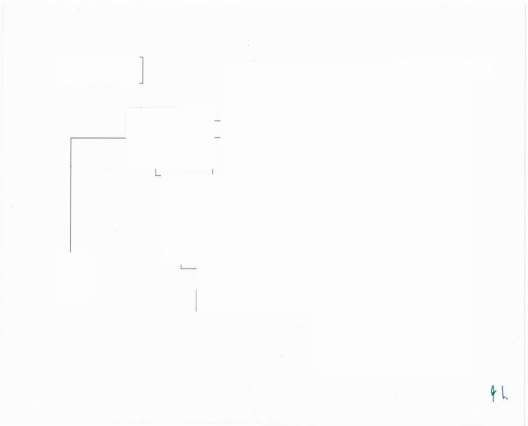 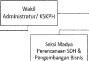 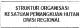 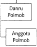 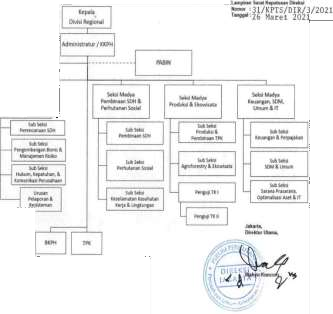 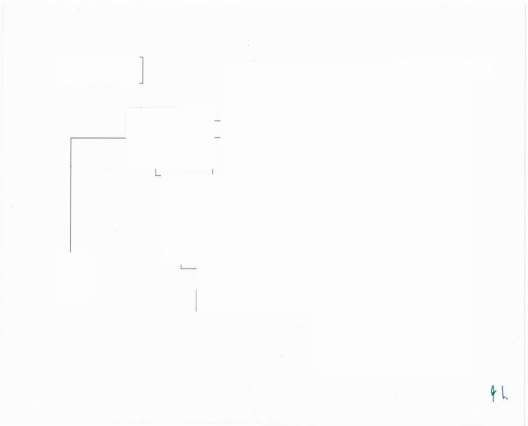 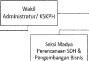 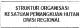 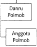 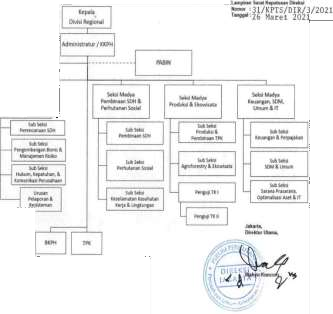 Produk Perusahaan Umum Perhutani.KayuKayu JatiKayu SonokelingKayu SengonKayu GmelinaKayu MahoniKayu PinusIndustri KayuNon KayuGondorukemTerpentinDerivatEkowisataKawah PutihCurug CilemberTanjung PapumaGuciSrambangCikolePuncak BintangAgroforestryPadiMaduKopiJagungTebuAnak Perusahaan Perusahaan Umum PerhutaniPT Inhutani IPT Inhutani IIPT Inhutani IIIPT Inhutani IVPT Inhutani VPT Palawi RisorisPT Bakti Usaha Menanam Nusantara Hijau LestariPT Perhutani Anugerah KimiaBAB III TINJAUAN PUSTAKAPengertian PemasaranPemasaran adalah kegiatan mempromosikan dan menjual prodik/jasa. Didalamnya ada proses panjag untuk menentukan siapa target promosi dan seperti apa bentuk promosinya. Dengan cara ini, bisnis bias mempromosikan produk/jasanya dengan lebih efektif.Pemasaran ini mencakup pengiklanan, penjualan, dan pengiriman produk ke konsumen atau perusahaan lain. Dengan melakukan pemasaran, perusahaan akan menargetkan orang – orang yang sesuai dengan produk yang dipasarkanPengertian Strategi PemasaranStrategi pemasaran adalah semua upaya yang dilakukan baik jangka panjang maupun pendek di bidang pemasaran. Upaya ini berhubungan dengan analisis situasi awal strategi dari perusahaan, yang mana strategi tersebut diawali dengan perumusan. Kemudian evaluasi dan pemilihan strategi serta berkontribusi pada tujuan dari perusahaan (Christian Homburg).Terdapat empat garis besar yang dapat menjelaskan tentang fungsi strategi pemasaran:Terdapat standar penilaian prestasi kerja anggota pada bidang usaha maupun perusahaan. Dengan standar ini, maka pengawasan kualitas dan mutu bisa menjadi semakin efektif.Sebagai alat bantu dalam meraih berbagai tujuan perusahaan dalam jangka waktu panjang dan pendek.Untuk mengatur jalannya bisnis. Sehingga, koordinasi tim pemasaran bisa berjalan secara efektif dan sesuai dengan target.Akan meningkatkan motivasi pada bisnis yang tengah dilakukan. Strategi pemasaran mengharuskan para pelaku bisnis agar bisa memperkirakan jalannya bisnis pada masa yang akan datang. Serta bisa memberi semangat usaha sehingga bisnis bisa berjalan optimalTujuan dari kegiatan strategi pemasaran yaitu:Menjadi	kegiatan   dalam	pengembangan kemampuan bisnis agar bisa melakukan adaptasi.Untuk dasar pemikiran dalam pengambilan keputusan pemasaran.Digunakan untuk media ukur dari hasil pemasaran berdasar pada standar prestasi yang telah ditentukan.Supaya tim pemasaran bisa meningkatkan kualitas koordinasi diantara individu- individu di dalamnyaPengertian Word of MouthWord of Mouth adalah suatu kegiatan yang dilakukan secara sederhana untuk memberikan informasi pada orang yang sudah dikenal. Biasanya, kegiatan ini dijadikan sebagai salah satu strategi pemasaran dengan metode merekomendasikan suatu produk kepada mereka yang berada dalam kelompoknya sendiri.Keuntungan paling utama dari adanya kegiatan word of mouth adalah membangun kepercayaan pada konsumen terkait produk barang yang ditawarkan perusahaan. Jadi, word of mouth akan secara otomatis terjadi ketika ada pelanggan yang merasa ketika menggunakan suatu produk dari perusahaan.Dengan adanya peningkatan rasa puas tersebut, maka pelanggan akan semakin percaya dengan produk dari brand tersebut. Bahkan akan membuat mereka berani untuk merekomendasikannya pada orang-orang yang ada disekitarnya dan pada akhirnya akan membuat banyak orang percaya terkait produk dari brand tersebut.Pengertian Web MarketingWeb Marketing adalah sebuah cara untuk menarik perhatian dan minat konsumen maupun pelanggan melalui website. Komunikasi mainstream seperti komunikasi antar muka, telah menyebar luas melalui website. Web Marketing lebih mudah dipahami untuk kepentingan berbisnis dibandingkan dengan memahami istilah dari marketing itu sendiri.Web Marketing merupakan sebuah pemasaran yang berfokus melalui website. Salah satu pakar pemasaran yang terkenal yaitu Theodore Levitt mengatakan “ pengertian marketing adalah proses ‘membuat’ pelanggan’. Levitt juga mengatakan bahwa istilah marketing sebagai “membuat sistem agar dapat menjual barang-barang ”Sedangkan, Web Marketing mengacu pada cara ‘membuat’ pelanggan atau menarik perhatian pelanggan melalui website.BAB IV PEMBAHASANStruktur Organisasi Unit Kerja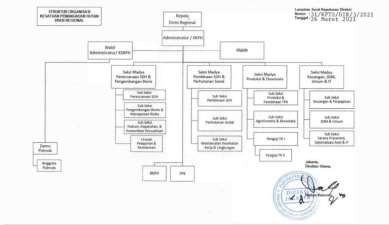 Penjelasan Alur KerjaTugas kerja Divisi Produksi Unit Penguji adalah menguji mutu kayu yang dihasilkan dari proses tebang habis kayu di kawasan hutan Perhutani. Pengujian mutu kayu menjadi salah satu faktor penentu laku tidaknya kayu tersebut di pasaran. Pengujian kayu untuk setiap batang kayu sesuai dengan Keputusan Direksi Perum Perhutani No. 2697/Kpts/Dir/1997 tentang Petunjuk Pelaksanaan Pengujian Kayu Jati (lampiran 1, lampiran 2, lampiran 3). Pekerjaan pengujian ini meliputi pengukuran kembali diameter dan panjang setiap batang, penentuan sortimen, dan penentuan mutu kayu berdasarkan cacat kayu untuk sortimen AI, AII sedangkan AIII berdasarkan persyaratan cacat kayu dan persyaratan hasil.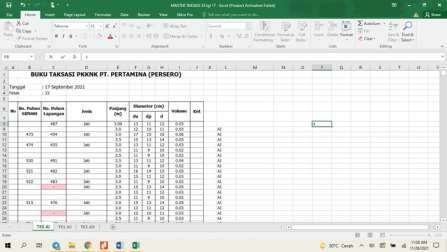 Gambar 4.1 Database Taksasi Kayu PKKNK PT. PertaminaTugas kerja Divisi Marketing Unit Tempat Penyimpanan Kayu (TPK) adalah memudahkan proses bongkar muat kayu log serta input stock baik kayu jati maupun non-jati.TPK mempunyai spesifikasi tersendiri yaitu:TPK A : Memiliki kapasitas daya tampung kayu diatas 30.000/m3 setiap tahunTPK B : Memiliki kapasitas daya tampung kayu hingga 20.000/m3 setiap tahunTPK C : Memiliki kapasitas daya tampung kayu maksimal 10.000/m3 setiap tahun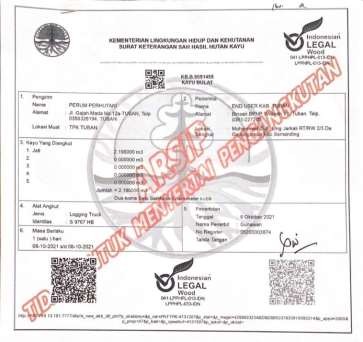 Gambar 4.2 Surat Keterangan Sah Hasil Hutan Kayu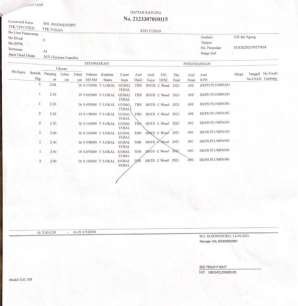 Gambar 4.3 Daftar Kayu KaplingTugas Unit KerjaTugas Unit kerja ada 2 bagian yaitu Divisi Produksi Bidang Penguji dan Tempat Penyimpanan Kayu (TPK).Tugas KhususTujuan Kerja PraktikAdapun tujuan dari kegiatan kerja praktik ini adalah untuk mengimplementasikan teori perilaku konsumen dan strategi pemasaran di lapangan. Penulis melakukan kerja praktik sebagai marketing. Menurut penulis strategi yang diterapkan tersebut cukup berhasil. Dari analisis yang penulis lakukan selama praktik kerja lapangan penerapan strategi pemasaran kayu Perusahaan Umum Perhutani KPH Tuban ini tepat dilakukan karena saat ini masyarakat sedang memasuki masa pandemi serta mengikuti himbauan Pemerintah untuk melakukan semua aktivias di rumah saja, mulai dari sekolah hingga bekerja. Perusahaan Umum Perhutani KPH Tuban melakukan strategi marketing melalui beberapa cara, yaitu : word of mouth dan juga website.Metode Kerja PraktikStudi LiteraturData dan informasi yang kami peroleh yaitu berasal dari sumber yang dapat di pertanggung jawabkan seperti: website resmi Perusahaan Umum PerhutaniPengamatan LapanganSelama menjalankan masa kerja praktik lapangan kami melakukanpengamatan pada setiap pekerjaan serta kami kaitkan dengan teori – teori yang telah kami dapatkan selama menempuh pendidikan di bangku perkuliahanDokumentasiSelama kegiatan kerja praktik berlangsung kami mendokumentasi kegiatan apa saja yang kami lakukan di Divisi Produksi Unit Penguji dan Divisi Marketing Unit TPK.TrinanulasiKami melakukan penginputan kayu pada buku taksasi PT. Pertamina dan juga melakukan penginputan kayu pada TPK.Kegiatan Kerja PraktikTable 4.5 Kegiatan Kerja PraktikKeterangan :Hijau (masuk) dan Oren (libur)Jadwal Kerja Praktik Absensi Kerja PraktikTable 4.6 Jadwal Kerja PraktikKeterangan : kuning (hadir) dan merah (libur)BAB V KESIMPULAN DAN SARANKesimpulanPada bab ini memberikan kesimpulan dan saran terhadap permasalahan yang timbul berdasarkan pengamatan penulis selama melakukan kerja praktik di Perusahaan Umum Perhutani. Peran Perhutani sangat penting bagi kelestarian hutan serta bagi peningkatan ekonomi masyarakat. Adapun peran perhutani yakni sebagai:Regulator pada hutan lindung dan hutan produksiFasilitator pada hutan produksi dan hutan lindungBerperan dalam pembagian lahan kepada masyarakatMemberikan pengarahan dan pembinaan kepada LMDH/LKDPHBerperan dalam pemberdayaan masyarakat yang dimulai dari persemaian sampai dengan agrobisnis (wisata). Memberikan aturan di kawasan hutan produksi dan hutan lindung agar masyarakat sekitar hutan tidak semena-mena atau merusak dalam mengelolanya, selain itu Perum Perhutani juga memberikan pengarahan dan pembinaan dalam suatu forum kepada LMDH/LKDPH. Dalam pemberdayaan masyarakat disetiap kegiatannya mempunyai nilai intensif. Hal ini sangat menunjang untuk peningkatan pendapatan masyarakat serta mengurangi tingkat pengangguran.SaranBerdasarkan kesimpulan dan selama penulis melakukan kerja praktik, penulis memiliki saran strategi pemasaran yang mungkin dapat bermanfaat bagi Perusahaan Umum Perhutani kegiatan kerja praktik dapat berjalan lebih baik di kemudian hari. Berikut adalah saran-saran dari praktikan :Selalu mengoptimalkan pemasaran melalui website, yaitu dengan menaikkan ranking di search engine.Mengoptimalkan pemasaran pada Instagram. Tidak hanya memasukkan link website perhutani pada bio, tetapi juga memasukkan link website toko perhutani agar memudahkan konsumen dalam melihat dan memesan produkSelalu memposting informasi di Instagram apabila ada penjualan secara lelangMemberikan diskon untuk stock kayu lama pada event tertentu seperti akhir tahun.DAFTAR PUSTAKAHandicraft, J. (2021, November 22). Kayu Jati TPK Perhutani Untuk Furniture Berkualitas. Retrieved from jeparahandicraft.com: https://jeparahandicraft.net/kayu-jati-tpk- perhutani-untuk-furniture-berkualitasPerhutani. (2021, November 22). Tentang Kami. Retrieved from Perhutani.com: https://www.perhutani.co.id/tentang-kami/Perhutani. (2021, November 22). PETUGAS PEMERIKSA MUTU KAYU TEBANGAN DIUJI.Retrieved from perhutabi.com: https://www.perhutani.co.id/petugas-pemeriksa-mutu- kayu-tebangan-diuji/LAMPIRAN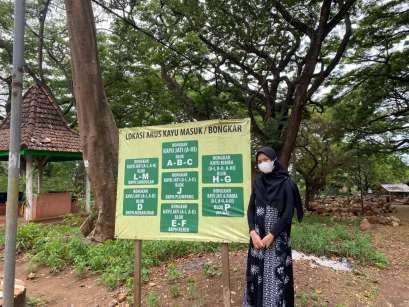 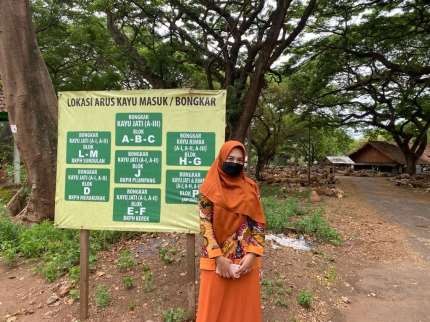 LAMPIRAN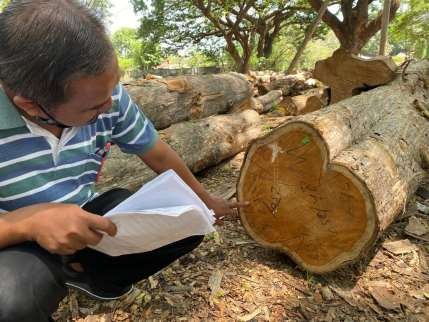 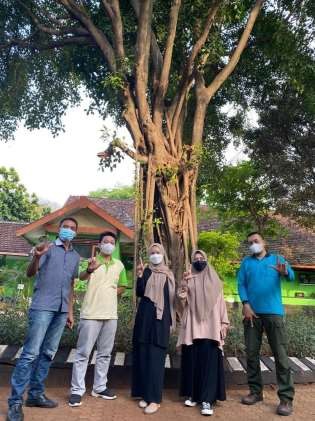 LAMPIRAN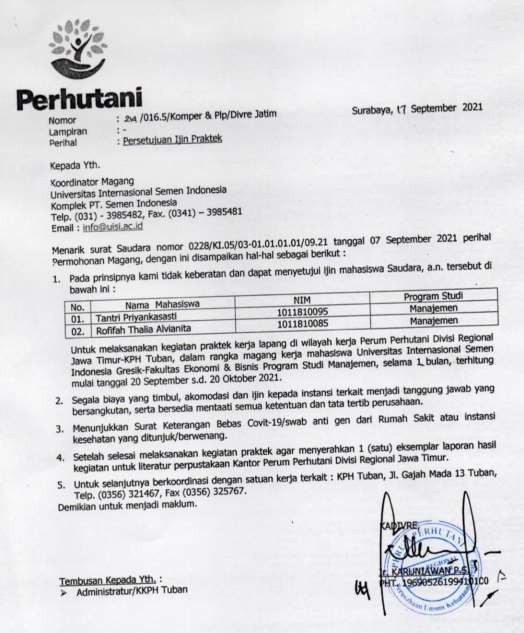 LAMPIRAN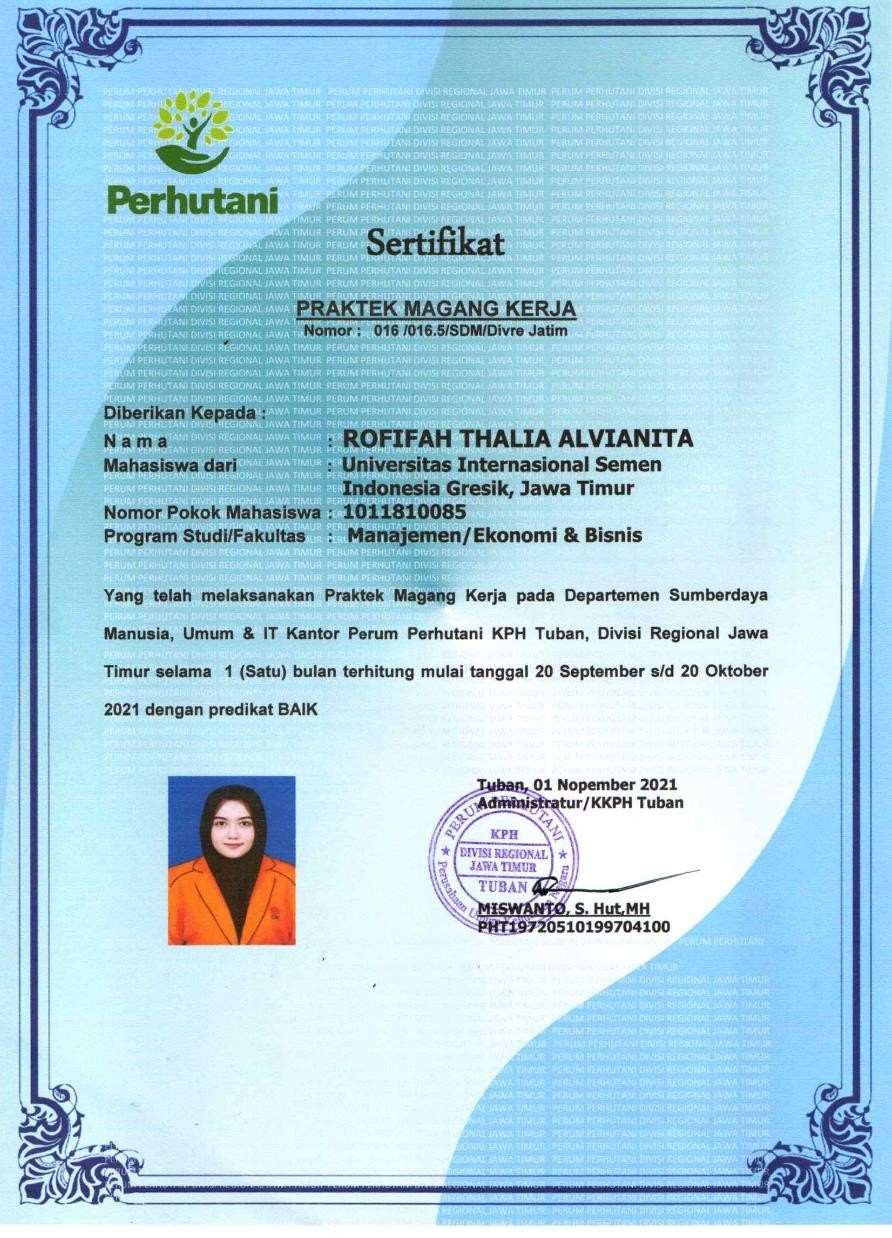 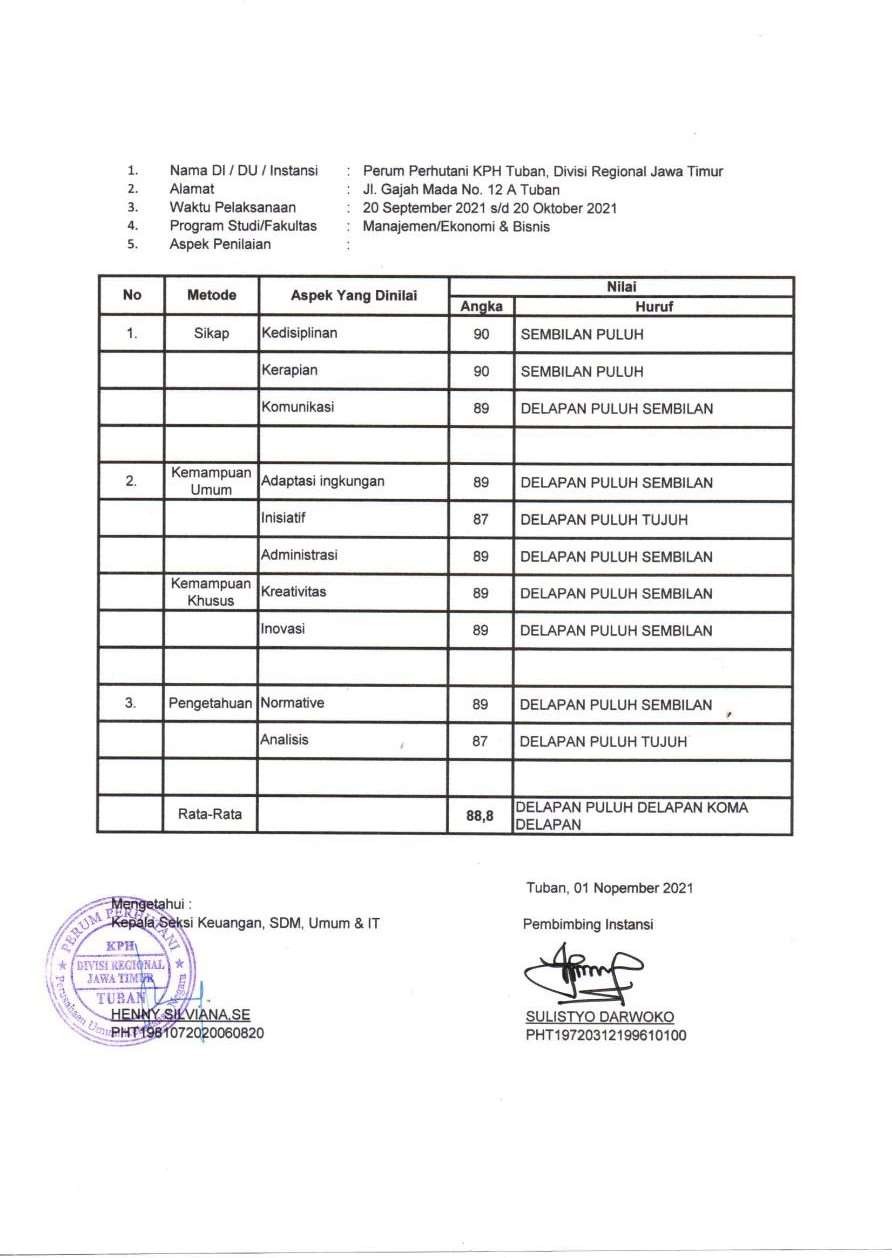 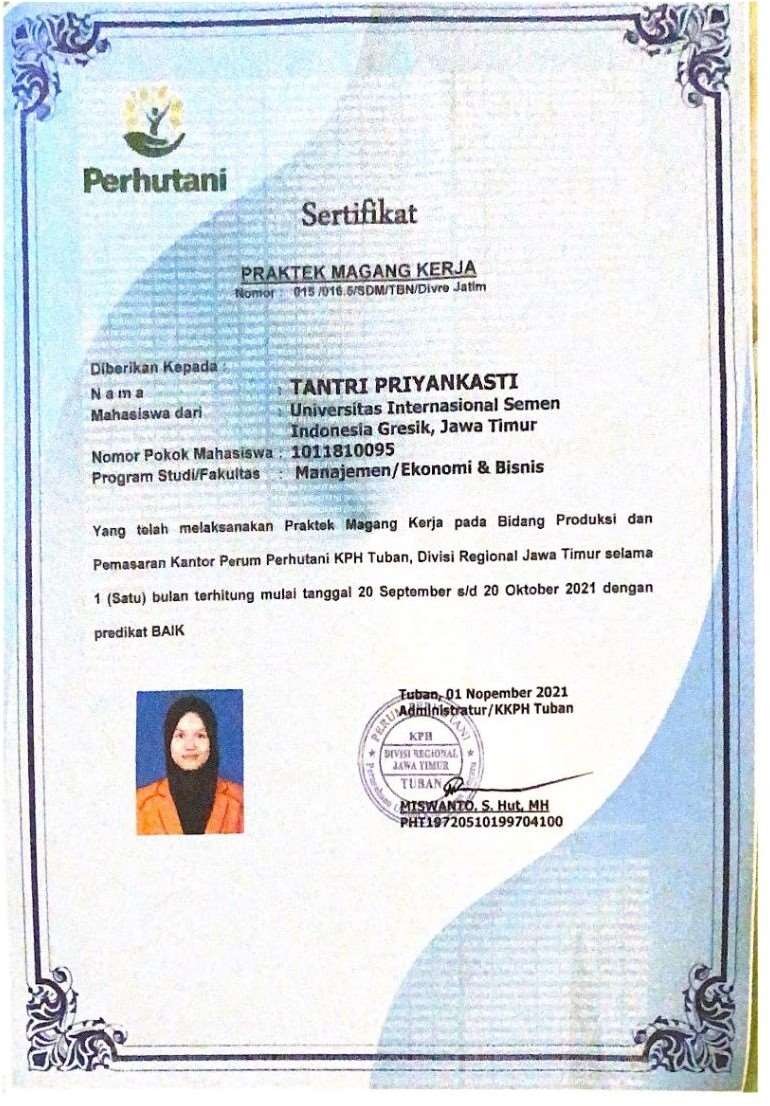 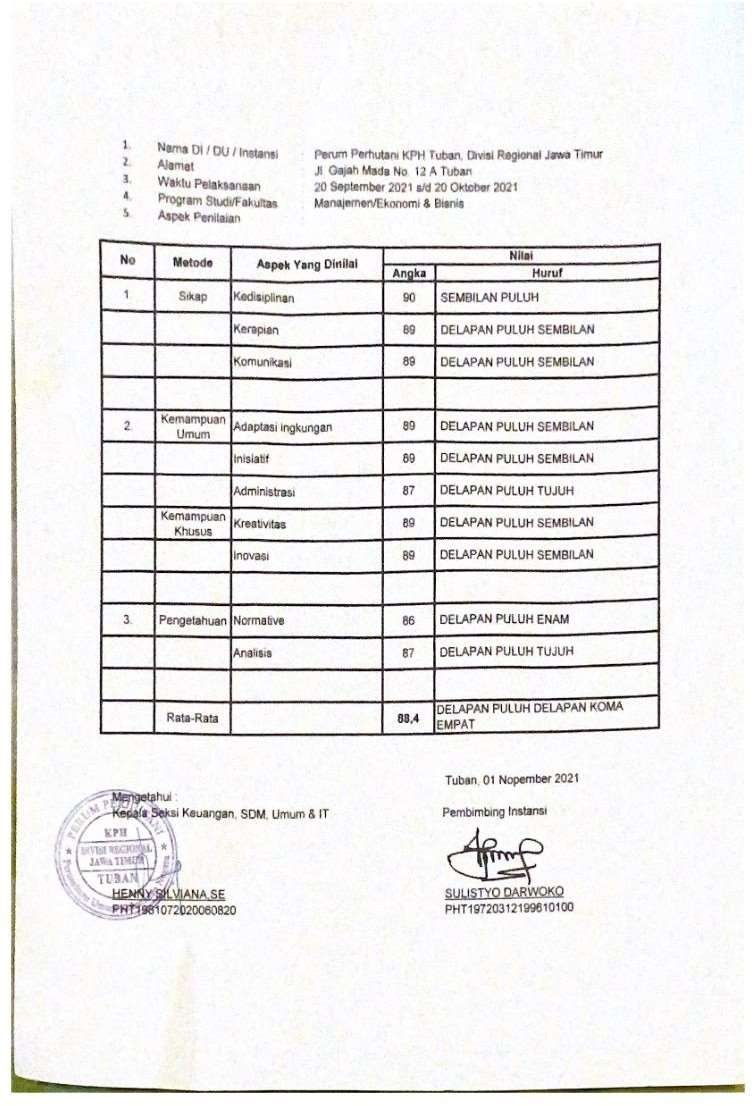 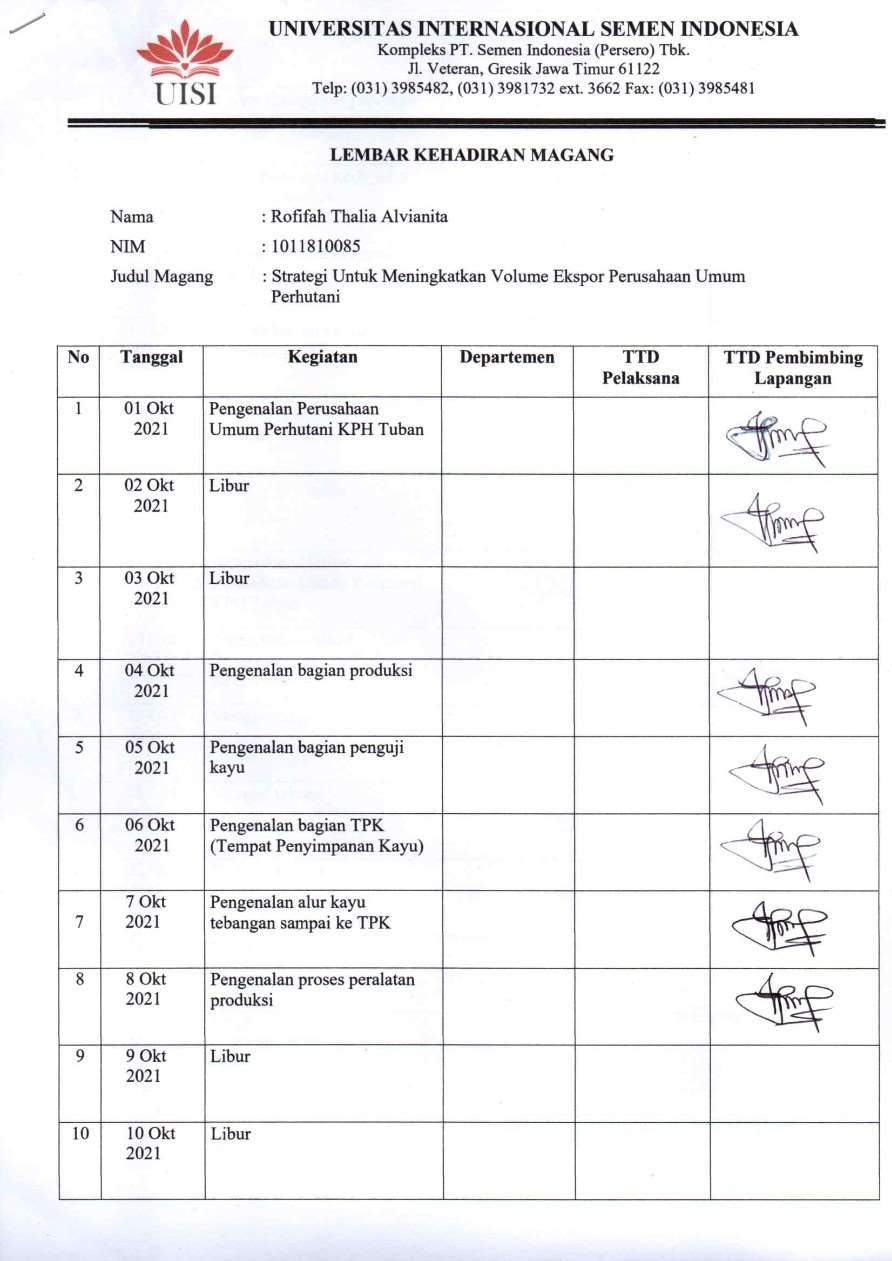 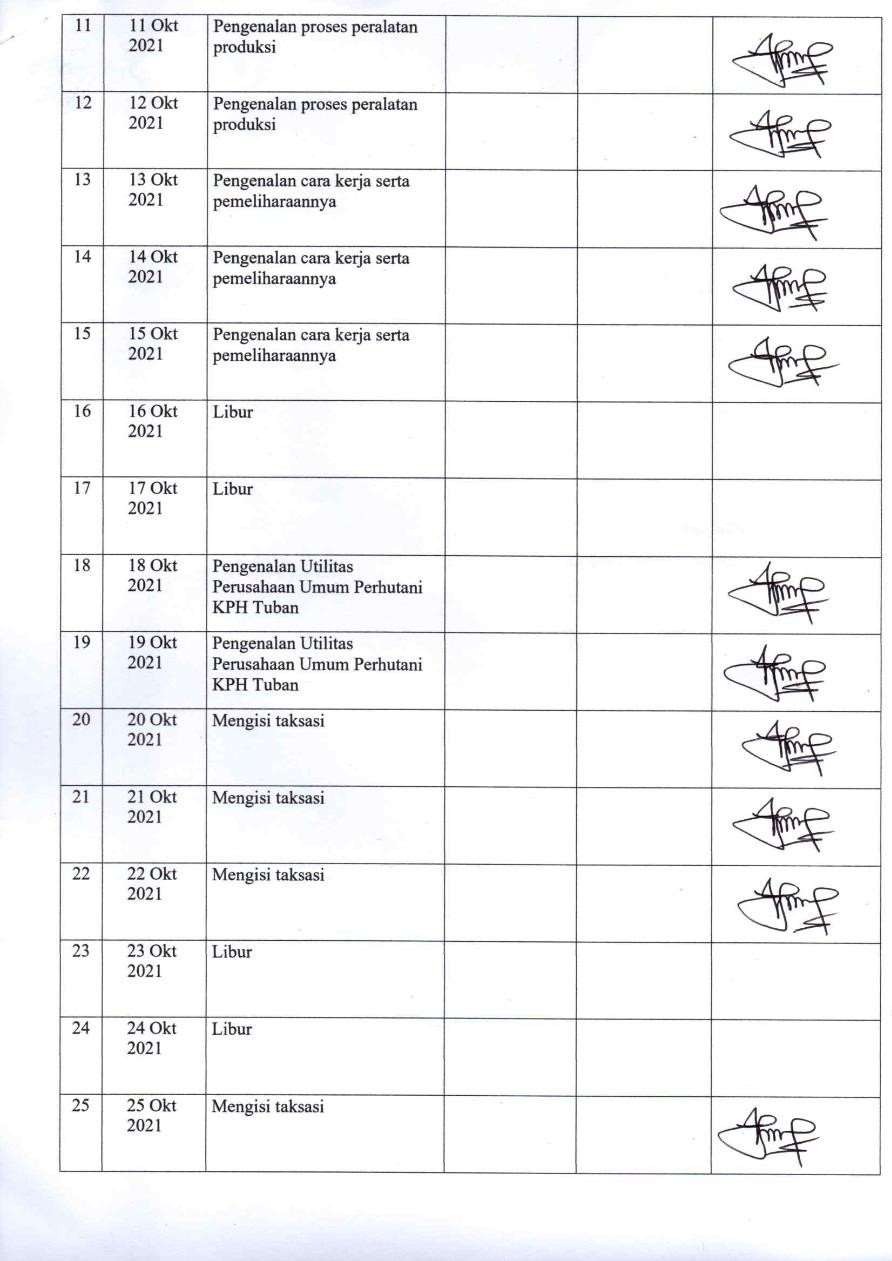 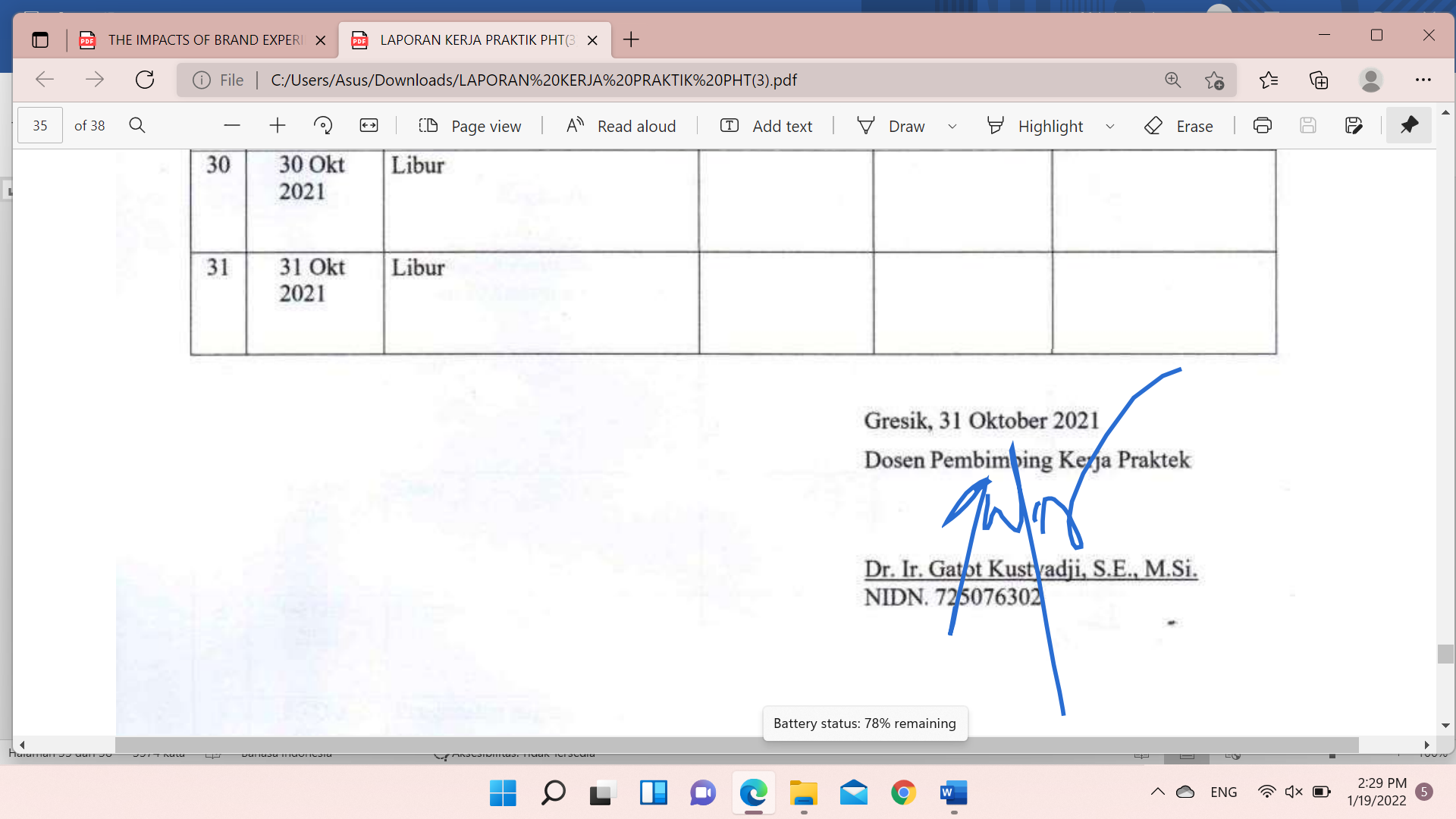 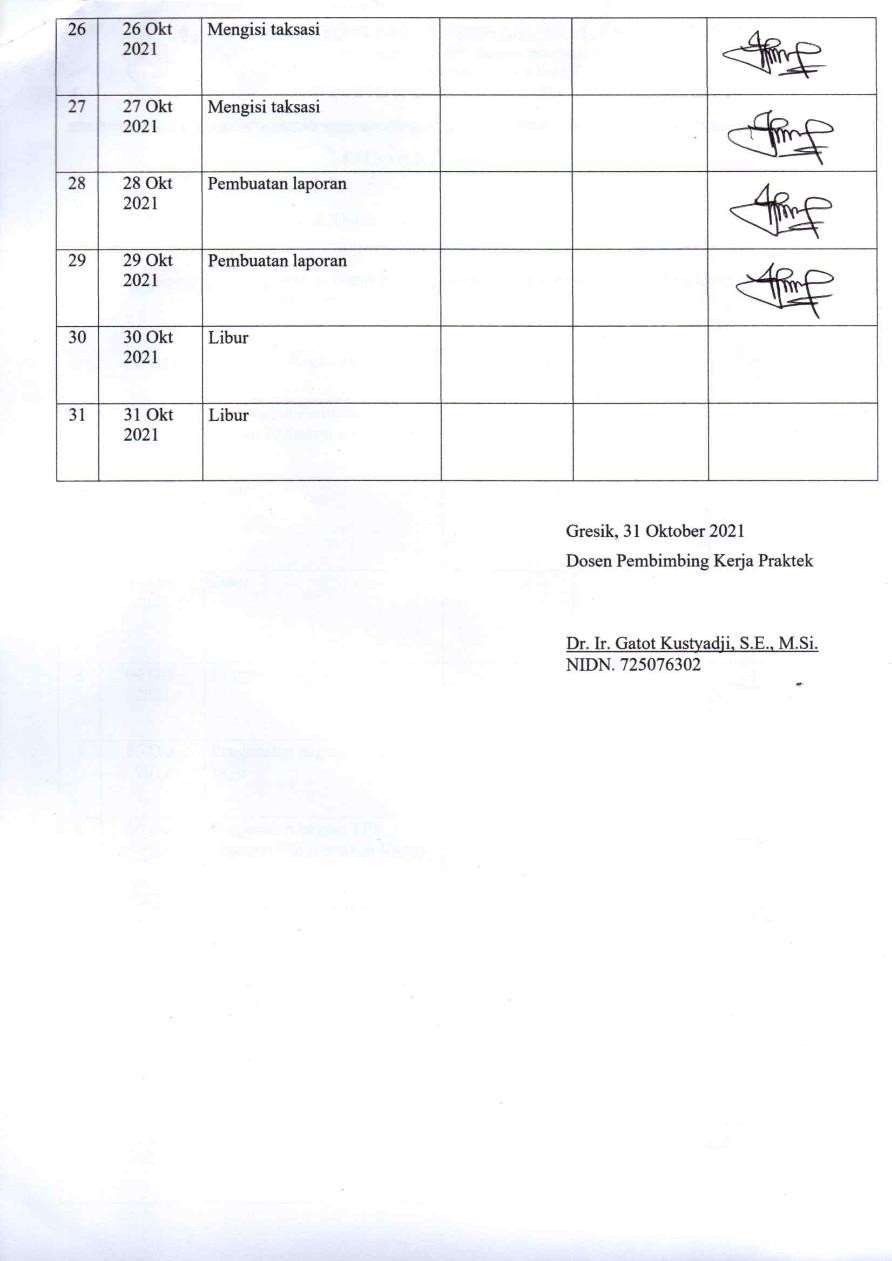 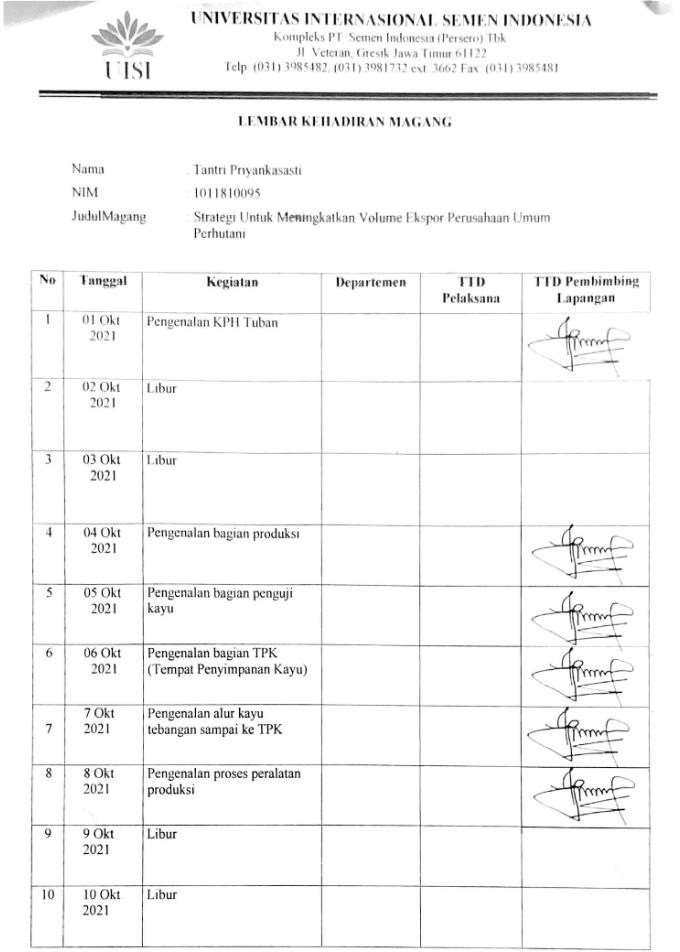 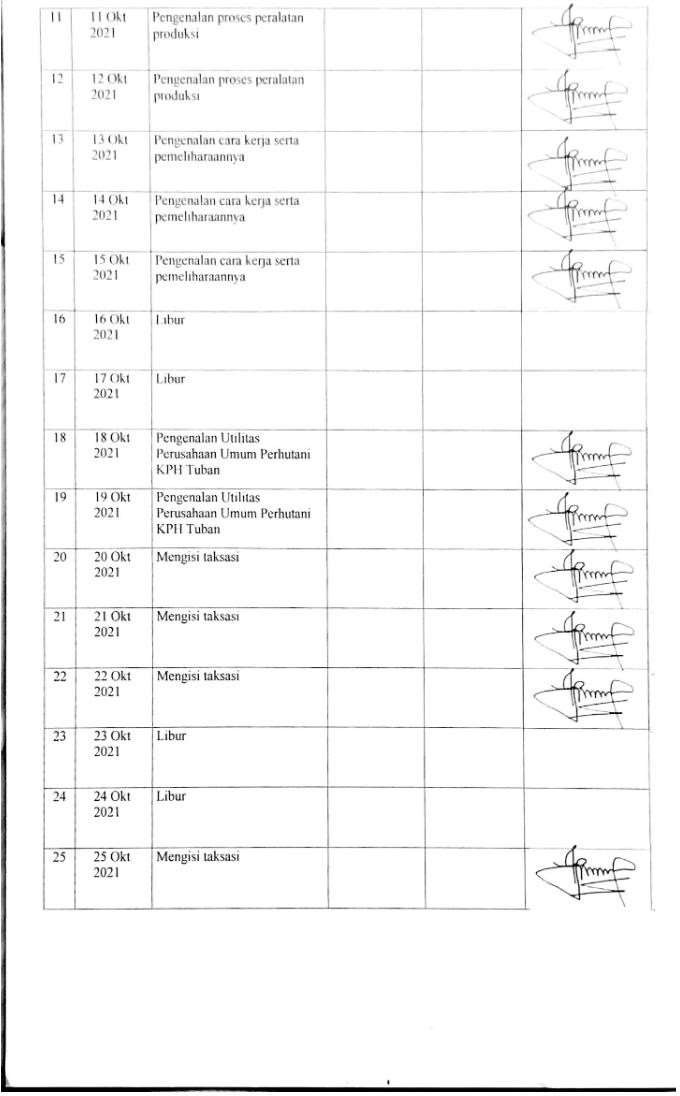 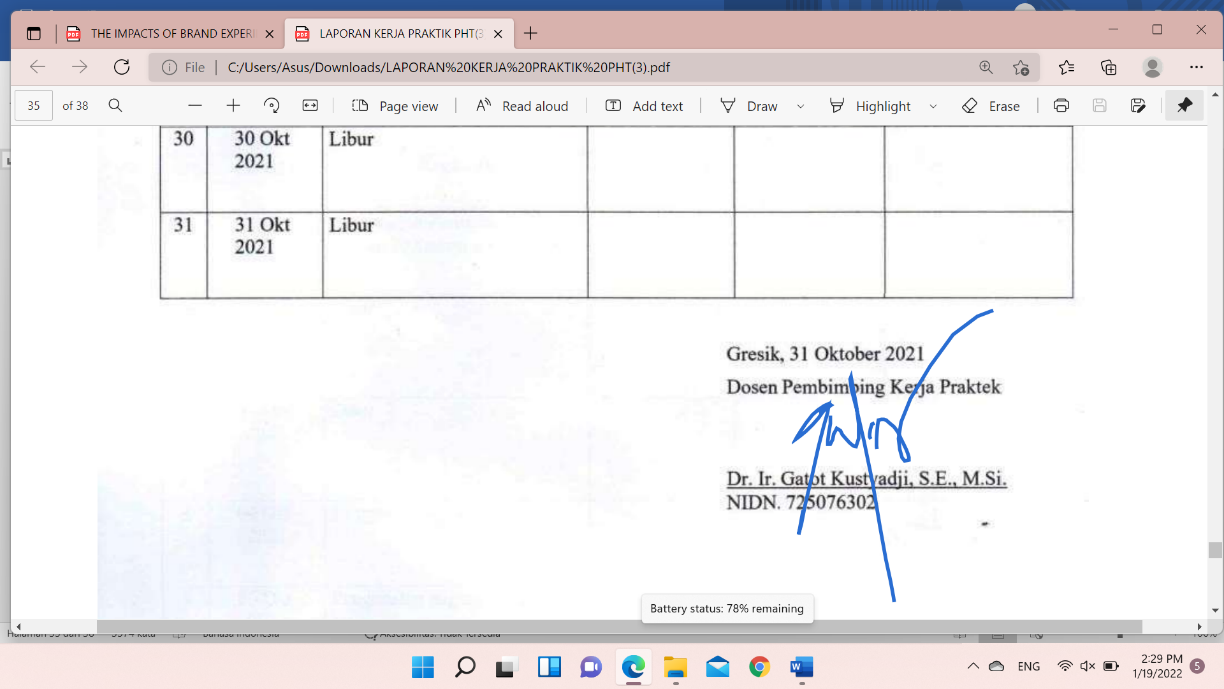 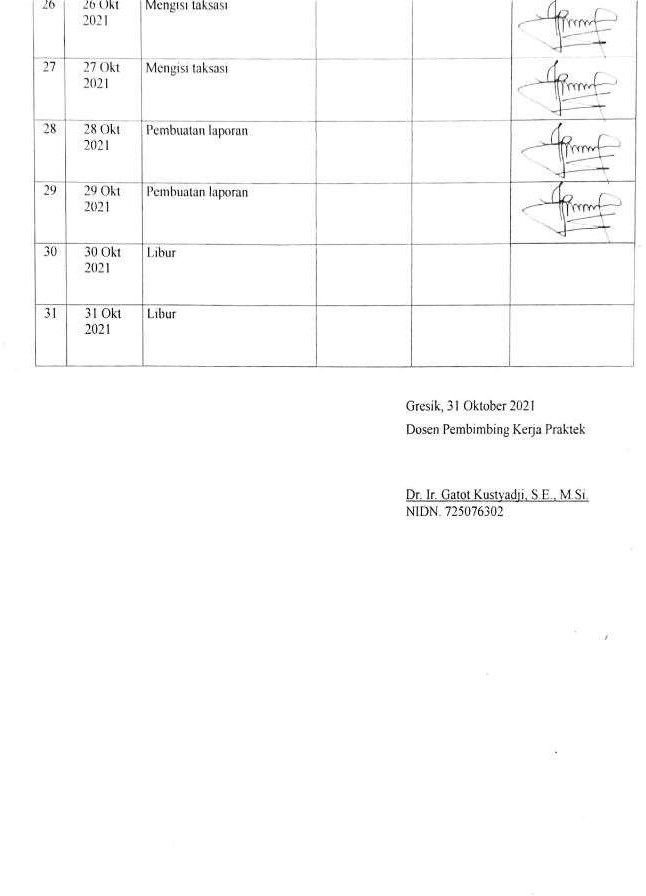 Disusun Oleh :1. ROFIFAH THALIA ALVIANITA(1011810085)2. TANTRI PRIYANKASASTI(1011810095)Kegiatan1-31 Oktober 20201-31 Oktober 20201-31 Oktober 20201-31 Oktober 20201-31 Oktober 20201-31 Oktober 20201-31 Oktober 20201-31 Oktober 20201-31 Oktober 20201-31 Oktober 20201-31 Oktober 20201-31 Oktober 20201-31 Oktober 20201-31 Oktober 20201-31 Oktober 20201-31 Oktober 20201-31 Oktober 20201-31 Oktober 20201-31 Oktober 20201-31 Oktober 20201-31 Oktober 20201-31 Oktober 20201-31 Oktober 20201-31 Oktober 20201-31 Oktober 20201-31 Oktober 20201-31 Oktober 20201-31 Oktober 20201-31 Oktober 20201-31 Oktober 20201-31 Oktober 2020Pengenalanprofil	Perum PerhutaniPengenalanDivisi Produksi dan MarketingStudi Pengujian Kayu	dan Bongkar MuatanKayuPengujian KayuNama1-31 Oktober 20211-31 Oktober 20211-31 Oktober 20211-31 Oktober 20211-31 Oktober 20211-31 Oktober 20211-31 Oktober 20211-31 Oktober 20211-31 Oktober 20211-31 Oktober 20211-31 Oktober 20211-31 Oktober 20211-31 Oktober 20211-31 Oktober 20211-31 Oktober 20211-31 Oktober 20211-31 Oktober 20211-31 Oktober 20211-31 Oktober 20211-31 Oktober 20211-31 Oktober 20211-31 Oktober 20211-31 Oktober 20211-31 Oktober 20211-31 Oktober 20211-31 Oktober 20211-31 Oktober 20211-31 Oktober 20211-31 Oktober 20211-31 Oktober 20211-31 Oktober 2021RofifahThalia AlvianitaTantriPriyankasasti